ReservnummerDenna instruktion beskriver generellt framtagande av ett reservnummer Logga in i PASiS och gå till bilden ”Nytt reservnummer” bild 016Ange födelsedatum ÅÅMMDD och kön och tryck därefter på sök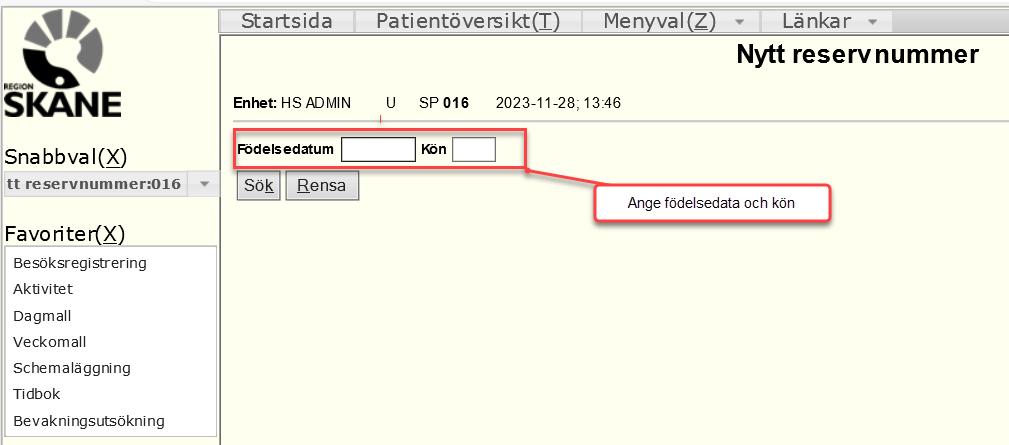 Finns det inte något tidigare uttaget reservnummer på samma födelsedatum är bilden tom. Gå vidare genom att klicka på ”Skapa nytt reservnummer”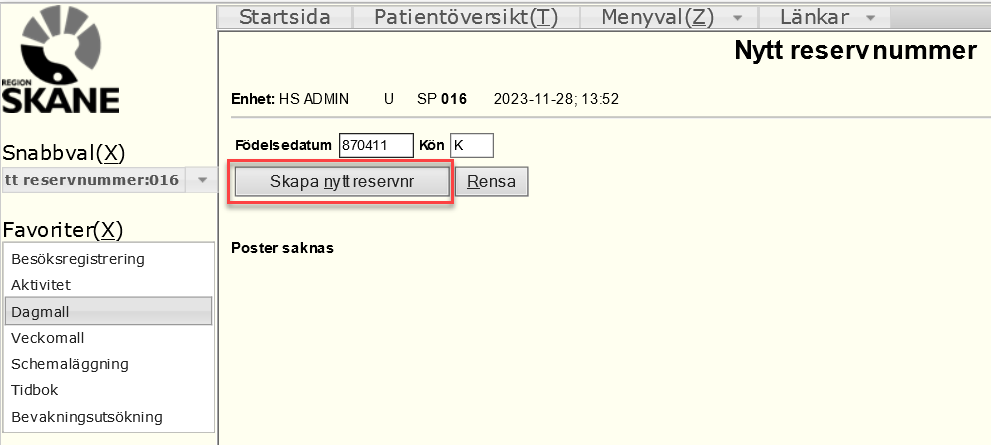 Finns det tidigare uttaget reservnummer på samma födelsedatum finns dessa angivna i bilden, kontrollera om det är samma person, är det inte så, gå vidare genom att klicka på ”Skapa nytt reservnummer”Ange sekel och namn OBS, namn skrivs med efternamn, förnamn (det ska vara ett blanksteg efter kommatecken mellan efter- och förnamn) klicka därefter på ”Spara”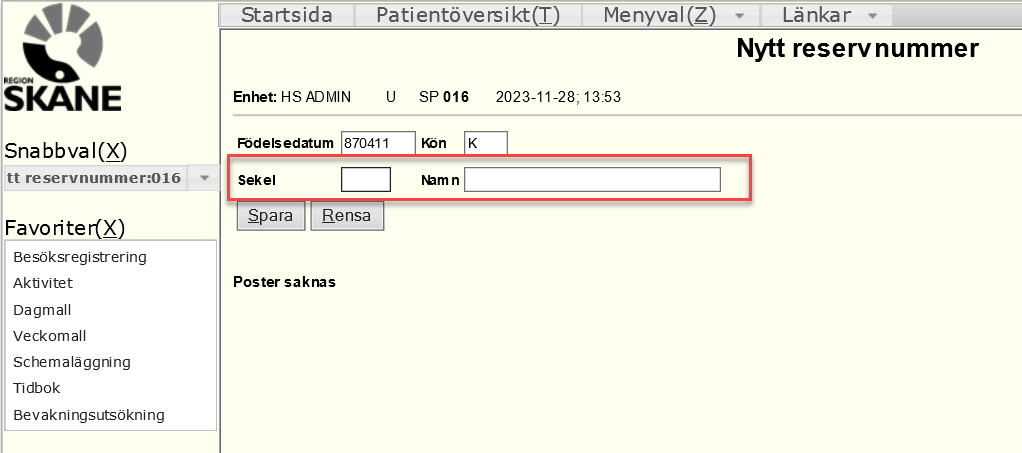 När du klickat på ”Spara” kommer du över till ”Personuppgifter” bild 014Här anges:Adress: Se Lista på huvudmän i PASiS Tillfällig adress i Sverige anges under knappen ”Vistelseadress”Huvudman: Se Lista på huvudmän i PASiSPostadress: Se Lista på huvudmän i PASiSTel 1 och Tel 2: Anges om telefonnummer finns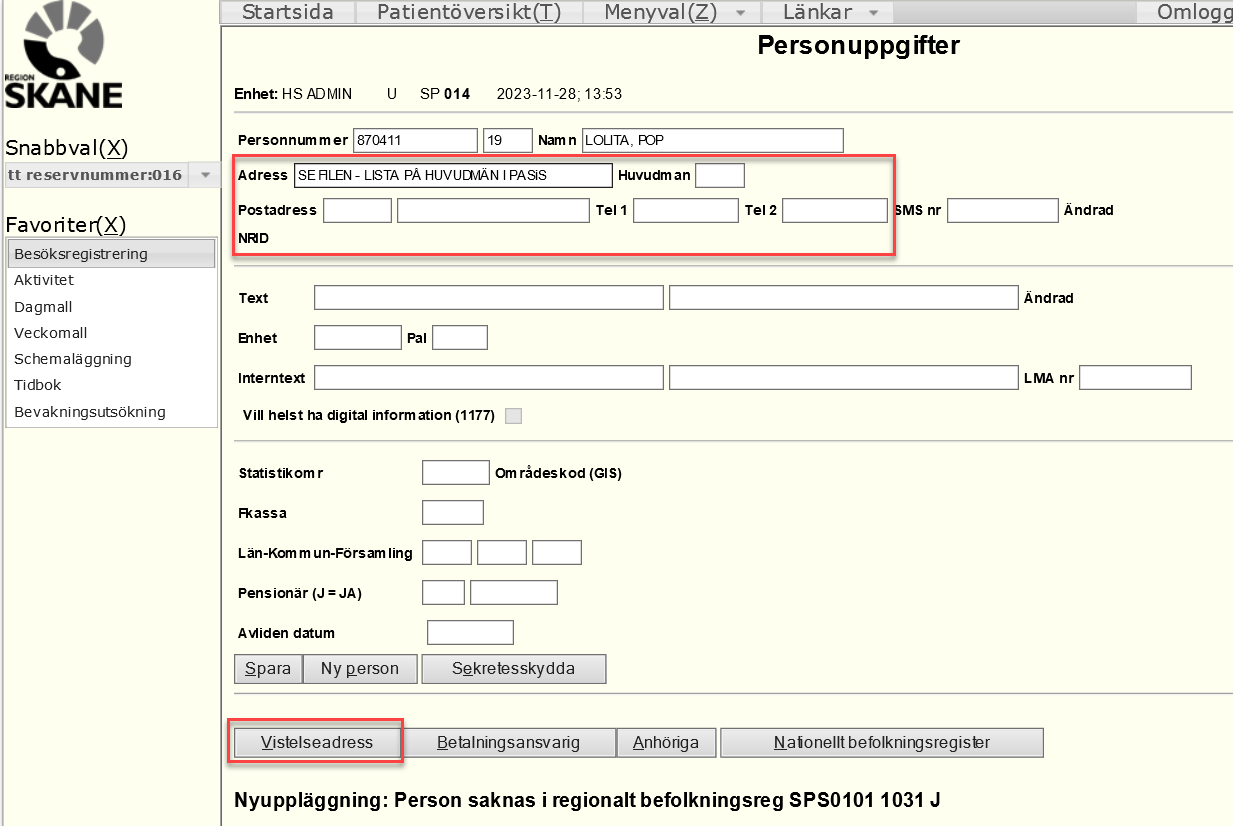 Efter att du angett ovanstående uppgifter blir reservnummer med 10 siffror tillgänglig. Ett reservnummer består av sex siffror ÅÅMMDD samt två bokstäver, en siffra och därefter en bokstav. 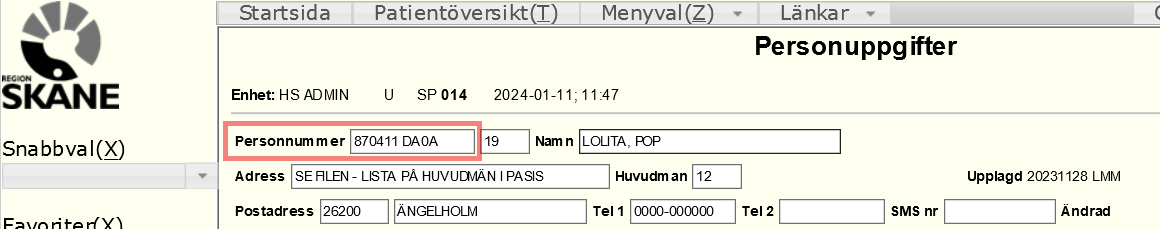 Reservnummer är nu klart att användaByte reserv/personnummerDå patienten erhållit ett korrekt personnummer alternativ har två reservnummer ska sammanslagning ske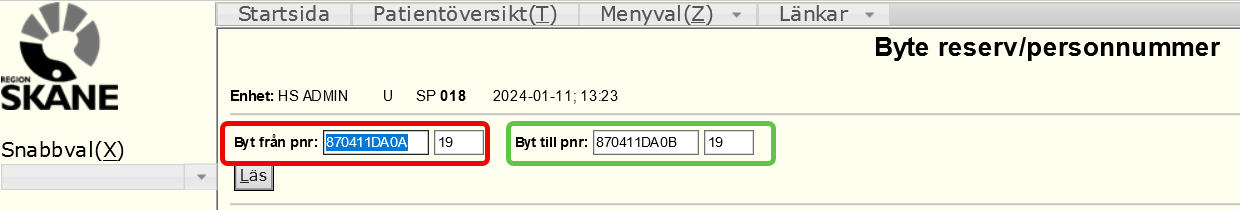 Läs 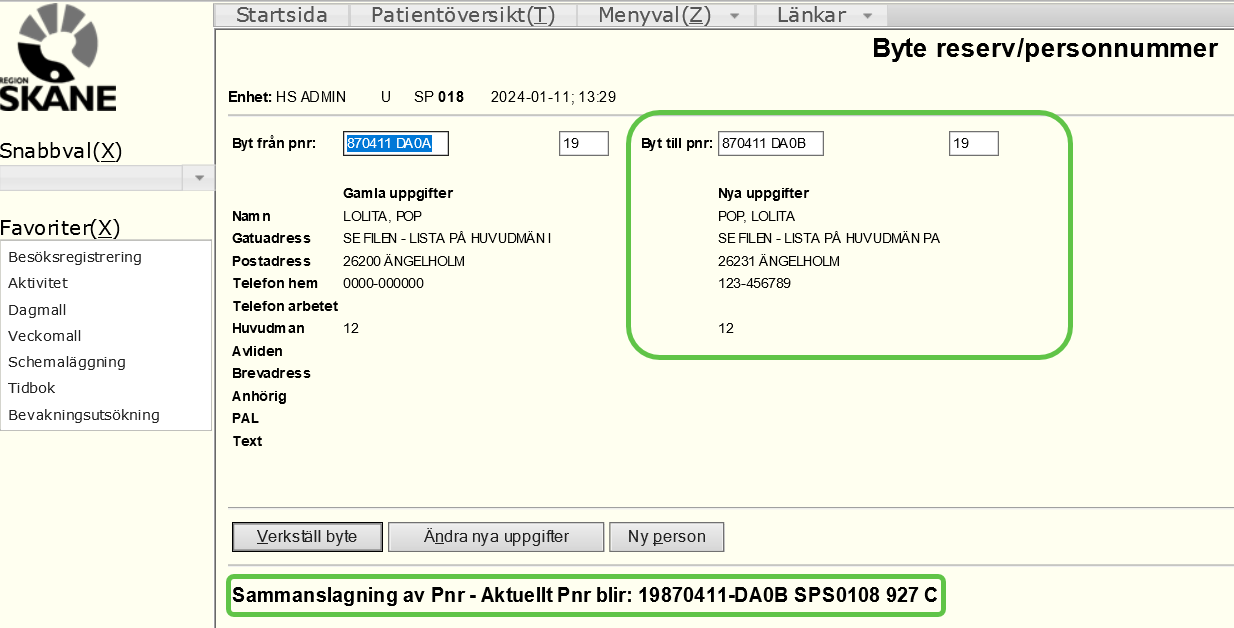 Kontrollera uppgifterna så att dessa är rätt, går att korrigera i ”Ändra nya uppgifter””Verkställ byte” – sammanslagning skerÖvrig informationSammanslagning av personnummer får aldrig ske vid könsbyte se: ”Instruktion Könsbyte – hantering av patientuppgifter”Undvik att göra sammanslagning av personnummer under pågående vårdtillfälle.Vid sammanslagning av personnummer ansvarar verksamheten för att informera övriga system som tex Melior.